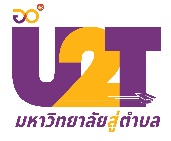 



แบบรายงานของหน่วยงานคณะ/สถาบัน..............................................
โครงการยกระดับเศรษฐกิจและสังคมรายตำบลแบบบูรณาการ 
(มหาวิทยาลัยสู่ตำบล สร้างรากแก้วให้ประเทศ : U2T)
เดือน.....................................................พ.ศ. 2564
ตำบล.........................อำเภอ..................จังหวัด..........................จำนวนผู้ถูกจ้างงานทั้งหมด...................................................คน
 บัณฑิตจบใหม่............................คน  ประชาชน................คน  นักศึกษา................คน
รายงาน ณ วันที่.....................เดือน..........................พ.ศ...................... 
ข้อมูลสถานะผู้ถูกจ้างงาน (รายตำบล)
หมายเหตุ  สถานะผู้ถูกจ้างาน  คงอยู่   พ้นสภาพ
ลงชื่อ...............................................                                            ลงชื่อ...............................................                                                (......................................................)                                              (......................................................)
             ประธานตำบล                                                                   คณบดี/ผู้อำนวยการ
วันที่..............................................				วันที่..............................................ที่ชื่อ-สกุลผู้ถูกจ้างงานสถานะผู้ถูกจ้างงานสถานะผู้ถูกจ้างงานหมายเหตุที่ชื่อ-สกุลผู้ถูกจ้างงานคงอยู่พ้นสภาพหมายเหตุบัณฑิตจบใหม่บัณฑิตจบใหม่12ประชาชนประชาชน12นักศึกษานักศึกษา12